North Layton Junior High School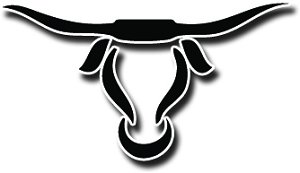 8th Grade Course Request2020-2021 School Year___________________________ 				_________________		Student’s Name 				         				Student ID 			              Please fill in the course number and name in sections 6 through 8.  Course descriptions are available online.  Go to the NLJH website, click on Counseling.   Plan classes carefully. Class changes require a $10.00 fee.Reading Placement in Read 180 based upon reading performance data.Students must choose 2 alternate classes in case of over-enrollment, class cancellation, or schedule conflicts.Alternates:	 (1) _____________________________________	(2) _________________________________________________________________________________	______________________________________	_________________                Parent/Guardian’s Signature		                     Student’s Signature			                DateFULL-YEAR ELECTIVESSEMESTER ELECTIVES*Requires a prerequisite class.	**Requires teacher approval (application, interview, audition, election, etc.).Note:  Students must take two semesters of Fine Arts (band, orchestra, choir, percussion, art, music exploration) by the end of 8th Grade.  At least one Fine Arts class is required in 7th grade.UPDATED 1/23/20Sem 1Course NumberSubjectSem 2Course NumberSubject1.40304035English 8 Honors English 8 1.40304035English 8 Honors English 8 2.61006101Integrated Science 8 Honors Integrated Science 8 2.61006101Integrated Science 8 Honors Integrated Science 8 3.45104514U.S. History 1Honors U.S. History 1 3.45104514U.S. History 1Honors U.S. History 1 4.510051055205Math 8 Honors Math 8 Honors Secondary Math 14.510051055205Math 8 Honors Math 8 Honors Secondary Math 15.1021Physical Education (FIT 8/TSS/DANCE)5.1000Health Education 16.7537Digital Literacy6.7.7.8.8.10.350Advisory - AIM 10.350Advisory - AIM 3110 Spanish 12304 Choir 1 S/A (Girls)2204 Band 1 Brass2220 Band 3* (pre-req Band 2)3120 Spanish 2* pre-req Spanish 1)2305 Choir 1 T/B (Boys)2205 Band 1 Woodwind2225 Band 3 Jazz** (AM) (See Mr. Shafer)3182 Spanish 3* (pre-req Spanish 2)2307 Choir 2 (Concert)** (See Mr. Davis)2206 Band 1 Percussion** (See Mr. Shafer)2406 Orchestra 2* (pre-req Orchestra 1)3410 German 12308 Choir 2 S/A (Girls Acapella) ** (See Mr. Davis)2210 Band 2* (pre-req Band 1)2409 Orchestra 3** (See Mrs. Loveless)3420 German 2* (pre-req German 1)2310 Choir 3 (Advanced)** (See Mr. Davis)2213 Band 2 Percussion** (See Mr. Shafer)4365 Yearbook 1** (See Mr. Olson)214 LIA Peer Leadership** (See Mrs. De Moura)2101 Art Foundations 14230 Enrichment Reading 7/87403 FCS Exploration(foods, nutrition, and clothing construction)2102 Advanced Foundations 1A 2D Art *  (pre-req Art Foundations 1)4335 Creative Writing 17552 Keyboarding (< 30wpm)2104 Advanced Foundations 1C 3D Art*  (pre-req Art Foundations 1)4154 Literature Survey7810 Exploring Technology 12502 Theatre 14531 Current Issues408 Natl Academic League (1st sem.)2503 Theater 2* (pre-req Theatre 1)7743 Creative Coding 213 Peer Tutor ** (See Mrs. Miller)2508 Musical Theatre** (See Mrs. Salazar) 2316 Music Exploration 211 Teacher Assistant** (See the specific teacher)